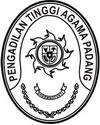 Nomor	: W3-A/      /KU.01/VI/2022	23 Juni 2022Lampiran	:	1 suratPerihal	:	Permohonan Persetujuan Revisi Anggaran Satker 	  PA Pulau PunjungYth.Sekretaris MA RI c.q Kepala Biro Keuangan BUA MA-RIAssalamu’alaikum Wr. Wb.Sehubungan dengan surat Kuasa Pengguna Anggaran Pengadilan Agama Pulau Punjung nomor W3-A18/981/KU.01/VI/2022 tanggal 23 Juni 2022 perihal Permohonan Persetujuan Revisi Anggaran Pengadilan Agama Pulau Punjung, bersama ini kami teruskan surat tersebut dengan harapan dapat disetujui.Demikian disampaikan, atas perhatiannya diucapkan terima kasih.Wassalam,SekretarisH. Idris Latif, S.H., M.H.Tembusan:Ketua Pengadilan Tinggi Agama Padang sebagai laporanSekretaris Pengadilan Agama Pulau Punjung